MATEMATIKA 28.5.Spoji točke i napiši koji geometrijski lik si nacrtao/la.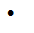 Spoji točke i napiši koji geometrijski lik si nacrtao/la.Spoji točke i napiši koji geometrijski lik si nacrtao/la.